Our Catholic Mission You are all most welcome to join us for our next Mass in school which will be at 9.30 am on Tuesday 28 January.An Enrolment Mass for all children who will be receiving the Sacrament of Holy Communion will take place this Sunday 26 January at 11 am at Ss Peter & Paul’s. Children and families from other year groups are also warmly encouraged to attend this Family Mass.The Sacrament of the Eucharist – First Holy Communion – will be celebrated on Sunday 10 May at Ss Peter and Paul’s Church at 11 am.Y6 Confirmation will take place on Tuesday 9 June at 7 pm at Ss Peter & Paul’s.This information is also on the school calendar.Parish Mass/Children’s LiturgyThe parish newsletter or website www.romancatholiclichfield.co.uk contains information about Masses and other church notices. Mass Times: 	6pm Saturday @ SS Peter & Paul(with Children’s Liturgy)8.30am Sunday @ Holy Cross 
(with Children’s Liturgy) 11am Sunday @ SS Peter & Paul
(with Children’s Liturgy) Attendance
Congratulations to Y4 and Y6 the classes with the highest attendance this week of 100%Family Lunch – Wednesday 29 January       SURNAMES D-G (WEEK 1 MENU)MENU CHOICE TO BE IN BY 12 NOON ON      MONDAY 27 JANUARY Come and enjoy a school meal with your children on Wednesday 29 January at 11.45am.  Please ensure your account is in credit by at least £2.76 for your lunch on parent pay.  Menu choices are available on the school website.  Please email your choice to lunches@st-josephs-lichfield.staffs.sch.uk before 12 noon on Monday 27 January as places are limited.  Unfortunately, we will be unable to take bookings after the deadline.Reception Class - 29 JanuaryCelebration of Chinese New Year – please see the school calendar for further details.INSET DAY - Friday 31 January A reminder that school is closed to pupils on Friday 31 January as it is a staff training day.Ash Wednesday – 26 FebruaryForward notice that the menu choice will change on this date (no meat); therefore the main meal will be Fish Fillet (not Roast Turkey).Topic WeekThe children have been very excited this week about their class topics, here is what they have been learning about this week:Reception – Chinese New YearY1 – MeerkatsY2 – AfricaY3 – RomansY4 – Anglo SaxonsY5 – BrazilY6 – World War 2A big thank you to all our volunteers for their time and support this week – we couldn’t have done it without you!Preschool & Reception Playground AppealWe have been working towards improving our Early Years playgrounds as recommended in our Ofsted report of 2016. This week work is starting to improve the equipment and surfaces in this area. The Governing Body are funding the majority of the work, however, we are still a considerable amount short to complete the work needed. 
We fully appreciate this is a big ask so soon after Christmas, but felt that most of our community would have some experience of our Early Years setting and would wish to help us improve it for future generations. If you could offer a donation towards this huge project we would be most grateful!Donations can be made through ParentPay.Parents Evening -10 & 12 FebruaryThe booking system will open at 7 am on Monday 3 February and close on Sunday 9 February.Young Voices 2020On Monday a group of our very talented choir took part in this event. It was a fantastic evening and the children were exceptional!Baptismal Certificates?If you have applied for a 2020-21 Reception place and your child is baptised Catholic, please ensure that school has a copy of their baptismal certificate as soon as possible. LIFE appealLIFE are always in need of donations of prams that are no longer needed. If you have been wondering what to do with your old pram, please talk to me. Communication with parents – School app loginThe way that we communicate with you has changed as we no longer use the text message system to send individual messages to parents.  To ensure you get these messages it is important that you download the school app (School Jotter) to your smartphone/tablet and create your login. If you have not yet set up your log-in you can do so by following the instructions on the school website here. Pupil Premium/Free School MealsParents claiming some benefits can claim free school meals for any of their children who are registered at a Staffordshire school and who would normally be at school at lunch time. School meals are a good way to ensure that your child eats well at lunchtime, and you can save yourself time and money.Even if you don't want your children to have the meals, claiming them helps their school. The more eligible parents who claim meals, the more funding the school receives.  Please take a moment to see if you qualify – click here for more informationPre SchoolThe letter of the week is GPlease remember to send the children with warm appropriate clothing including hats and gloves as we are outside whatever the weather!Governing Board NewsSt Patrick’s Barn Dance – 13 March - come along and enjoy an evening of fun and live music provided by the Rays at the St Patrick’s Barn Dance.  All monies raised will go into the Building Fund for our children. Tickets will be available soon.Superstars!! Preschool – Y6 – 28/29 April.PTFA NewsPlease see the school website (http://stjosephscatholicprimary.sites.schooljotter2.com/our-school/ptfa) and calendar for more information.  We hope to raise lots of funds for the school this year so do bring your children along to enjoy our events and we’re always happy to have volunteers to run them, just speak to your class rep.Forthcoming events include:St Joseph’s Talent Show – 13 FebruaryMother’s Day Craft Market – 20 MarchChocolate Bingo – 27 MarchAnd finallyPlease log in to twitter for photos of all the amazing learning that has been going on at St. Joseph’s this week. We really are privileged to be part of this positive community – enthusiastic and well-mannered children,supportive parents and families,caring governors,committed and talented staff.Thank you to each and every one of you!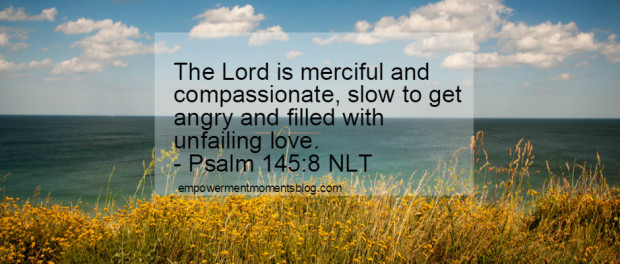 May God be with youMrs D McLearyHeadteacher